EY2c Parent Declaration Form 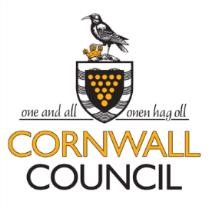 Torpoint Nursery and Infant School Online VersionPlease complete the form and return it via the school email secretary@torpoint-inf.cornwall.sch.uk . Child details Setting and attendance details My child is claiming the hours below from: …………………………………………….. (date) * Banked hours – complete the boxes below In special circumstances, where stretched funding is not applicable, a few hours a week can be ‘banked’ to give flexibility to the parents. These hours must be used up within a reasonable time and will be reclaimed if not used. Eg. 15 hours a week claimed, 13 hours attended with 2 hours banked a week, so in a 10 week term this will accrue 20 hours to be used up, usually in holiday periods. Careful consideration must be given to ensure these hours will be used up and by when.  Please ensure that the total funded hours do not exceed 15 hours (or 30 if eligible) 02/2019 Carer details for Early Years Pupil Premium  If you believe that your child may qualify for EYPP, please provide the following information regarding the main benefit holder to enable the local authority to confirm eligibility: Additional details for children claiming extended (30) hours funding Privacy Statement This information is being collected by the Education and Early Years Nursery Funding Team on behalf of Cornwall Council as Data Controller to assess entitlement to receive Nursery education (funded early learning) and other pupil benefits such as the Pupil Premium which can be claimed from the Department for Education to support your child at school. Data on you or your child may also be shared with relevant partners including the Family Information Service, Children’s Centres, Schools, The NHS, Childcare providers and other relevant partners within the Children, Schools and Families Directorate. The data held relating to the delivery of support by the relevant Support Service to your child will be used both for the provision of services and also for performance and service planning.  This information will be held in a secure environment in accordance with Cornwall Council retention policy. http://www.cornwall.gov.uk/council-and-democracy/data-protection-and-freedom-ofinformation/data-protection/retention-and-disposal/ after which time it will be destroyed in a secure manner. A copy of our Privacy Notice can be found at www.cornwall.gov.uk/csfprivacynotice . You have the right to withdraw consent to the processing of your data at any time and your further rights as to how we handle your data can be found by following the above link.  Should you wish to withdraw your consent please contact the Nursery Funding Team nurseryfunding@cornwall.gov.uk .  For completion by setting. THIS SECTION MUST BE COMPLETED TO RECEIVE FUNDING Previously provided on: 	 	 	date 02/2019 Legal forename Legal middle name/s Legal surname Legal surname First language Surname by which child is  known (if different) Surname by which child is  known (if different) Surname by which child is  known (if different) Date of birth: Please indicate: Male       Female:Please indicate: Male       Female:Please indicate: Male       Female:Ethnic origin – these boxes cannot be completed please type your ethnic origin code into the box below		  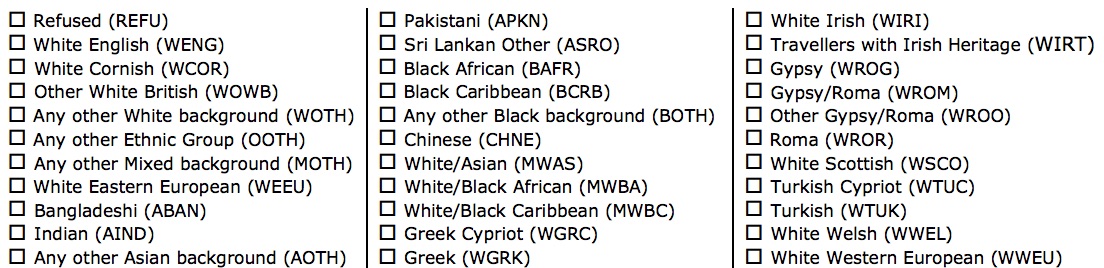 Ethnic origin – these boxes cannot be completed please type your ethnic origin code into the box below		  Ethnic origin – these boxes cannot be completed please type your ethnic origin code into the box below		  Ethnic origin – these boxes cannot be completed please type your ethnic origin code into the box below		  Ethnic Origin codeEthnic Origin codeEthnic Origin codeEthnic Origin codeAddress                                                     Postcode  Address                                                     Postcode  Address                                                     Postcode  Address                                                     Postcode  2 year old Application Ref:  908- 2 year old Application Ref:  908- 2 year old Application Ref:  908- Eligibility date: Setting Name Enter total funded hours attended  per day Enter total funded hours attended  per day Enter total funded hours attended  per day Enter total funded hours attended  per day Enter total funded hours attended  per day Universal hrs per week Extended hrs per week Please indicate the pattern of attendanceTerm time   Banked *   Stretched    If stretched, no. of weeks per year: Setting Name Mon Tue Wed Thur Fri Universal hrs per week Extended hrs per week Please indicate the pattern of attendanceTerm time   Banked *   Stretched    If stretched, no. of weeks per year: Please indicate the pattern of attendanceTerm time   Banked *   Stretched    If stretched, no. of weeks per year: Hours banked per week: Date by which banked hours will be used: My child also attends the following other setting/s: My child also attends the following other setting/s: Universal hrs  Extended hrs  Setting name Total funded  hours per week: Title Legal forename Legal forename Legal surname Male     Female  Date of birth Date of birth Relationship Parental responsibility   Yes/NoParental responsibility   Yes/NoParent/carer National Insurance No NASS No. Parent/carer National Insurance No NASS No. OR state criteria if other than financial: I enclose a copy of the supporting document  OR state criteria if other than financial: I enclose a copy of the supporting document  OR state criteria if other than financial: I enclose a copy of the supporting document  OR state criteria if other than financial: I enclose a copy of the supporting document  Does applicant live at same address as child?  Yes/NoDoes applicant live at same address as child?  Yes/NoIf No give applicant’s address: If No give applicant’s address: Parent/carer National Insurance no. Parent/carer National Insurance no. 30 hours eligibility code Code issue date Note: Extended hours funding starts the term AFTER the code issue date, and the term AFTER the child turns 3 Note: Extended hours funding starts the term AFTER the code issue date, and the term AFTER the child turns 3 Parent/Carer/Guardian with legal responsibility Childcare Provider  I agree that my child will attend regularly and I understand that the funding will be withdrawn if this is not the case  Signature    _________________________  Print name  _________________________  Date          _________________________ Signature    _______________________ Print name  _______________________   Date          _______________________ At the current time, while you are unable to sign the form receiving this from your email will act as your consent and agreementAt the current time, while you are unable to sign the form receiving this from your email will act as your consent and agreementType of documentary proof of Child’s DoB (eg Birth Certificate, Passport) Reference number of proof Date document recorded Document recorded by (name of staff member) 